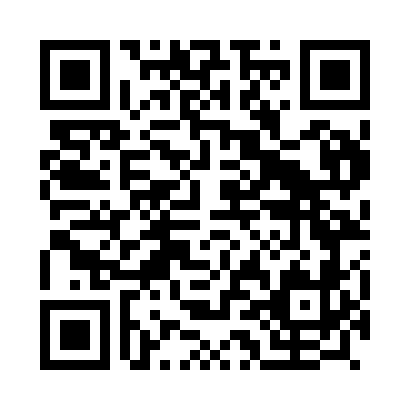 Prayer times for Carlao, PortugalMon 1 Apr 2024 - Tue 30 Apr 2024High Latitude Method: Angle Based RulePrayer Calculation Method: Muslim World LeagueAsar Calculation Method: HanafiPrayer times provided by https://www.salahtimes.comDateDayFajrSunriseDhuhrAsrMaghribIsha1Mon5:377:121:336:037:559:252Tue5:357:111:336:047:569:263Wed5:337:091:336:057:579:274Thu5:317:071:326:057:589:295Fri5:307:061:326:067:599:306Sat5:287:041:326:078:019:317Sun5:267:021:326:078:029:338Mon5:247:011:316:088:039:349Tue5:226:591:316:098:049:3510Wed5:206:571:316:108:059:3711Thu5:186:561:316:108:069:3812Fri5:166:541:306:118:079:3913Sat5:146:531:306:128:089:4114Sun5:126:511:306:128:099:4215Mon5:106:501:306:138:109:4416Tue5:086:481:296:148:119:4517Wed5:066:461:296:148:129:4718Thu5:046:451:296:158:139:4819Fri5:026:431:296:168:159:4920Sat5:006:421:286:168:169:5121Sun4:596:401:286:178:179:5222Mon4:576:391:286:178:189:5423Tue4:556:381:286:188:199:5524Wed4:536:361:286:198:209:5725Thu4:516:351:286:198:219:5826Fri4:496:331:276:208:2210:0027Sat4:476:321:276:218:2310:0128Sun4:456:311:276:218:2410:0329Mon4:436:291:276:228:2510:0430Tue4:426:281:276:228:2610:06